Unit 3 Lesson 9: Conditions for Triangle Similarity1 Math Talk: Angle-Side-Angle As A Helpful Tool (Warm up)Student Task StatementHow could you justify each statement?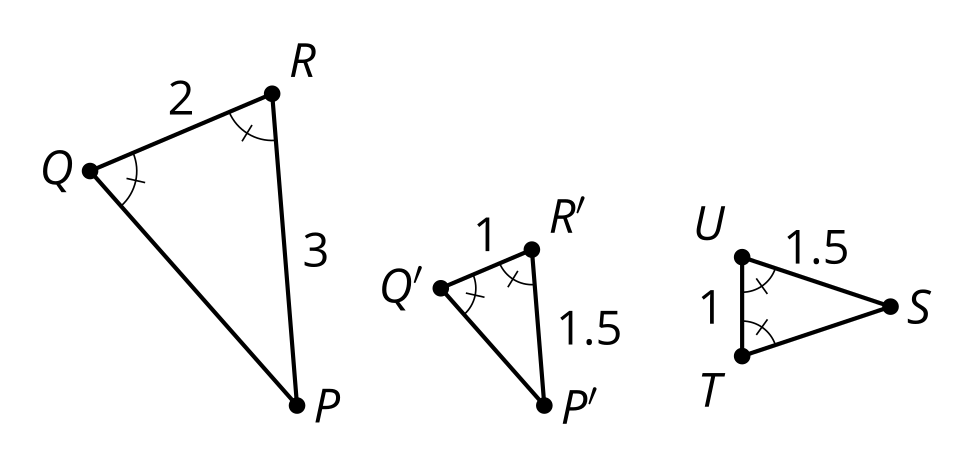 Triangle  is congruent to triangle . Triangle  is similar to triangle . 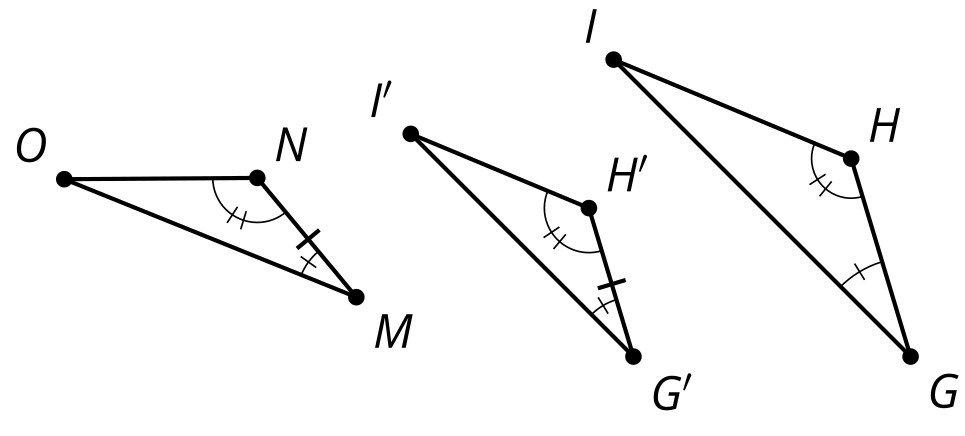 Triangle  is congruent to triangle .Triangle  is similar to triangle .2 How Many Pieces?Student Task StatementFor each problem, draw 2 triangles that have the listed properties. Try to make them as different as possible.One angle is 45 degrees.One angle is 45 degrees and another angle is 30 degrees.One angle is 45 degrees and another angle is 30 degrees. The lengths of a pair of corresponding sides are 2 cm and 6 cm.Compare your triangles with your neighbors’ triangles. Which ones seem to be similar no matter what?Prove your conjecture.Activity Synthesis so 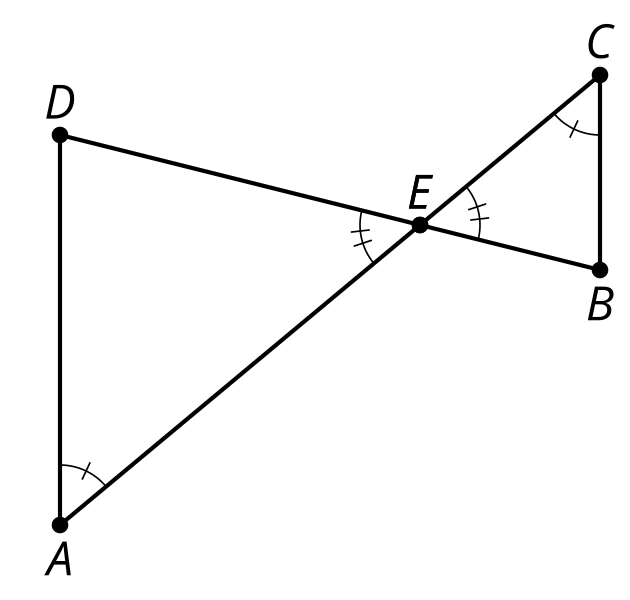 3 Any Two Angles?Student Task StatementHere are 2 triangles. One triangle has a 60 degree angle and a 40 degree angle. The other triangle has a 40 degree angle and an 80 degree angle.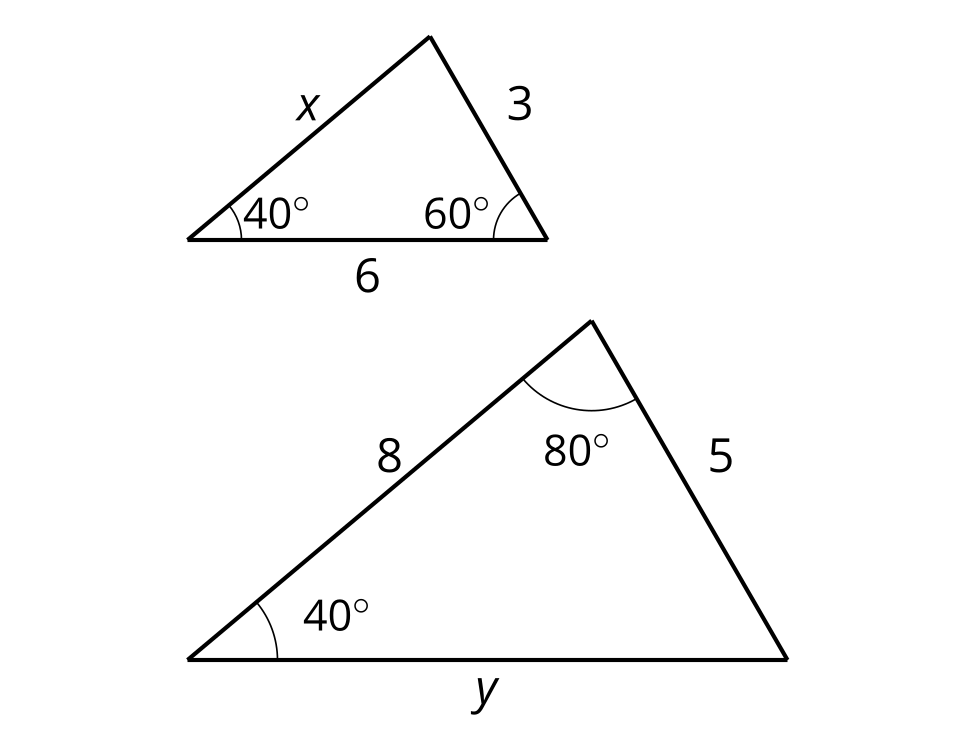 Explain how you know the triangles are similar.How long are the sides labeled  and ?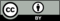 © CC BY 2019 by Illustrative Mathematics®